OGINT M SERIES PLUS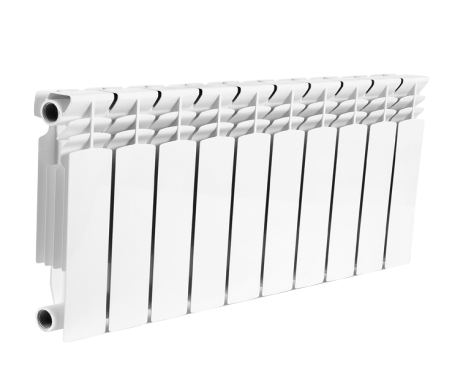 Давление рабочее, МПа (кгс/см2): 2,0 (20)Давление испытательное, МПа (кгс/см2): 3,5 (35)Материал: алюминий, стальРабочая среда, теплоноситель: вода или антифриз с уровнем рН 6,5 - 9Температура рабочей среды (наибольшая): 110 °СКомплект поставки: радиатор в сборе, паспортМежосевое
расстояние, мм
Высота, мм.
Глубина, мм 
Ширина, ммМасса,
кг/секцСекционностьТеплоотдача,
Вт/секц5005558083
1,524, 5, 6, 7, 8, 9, 10, 1218935041080851,306, 8, 10, 12140